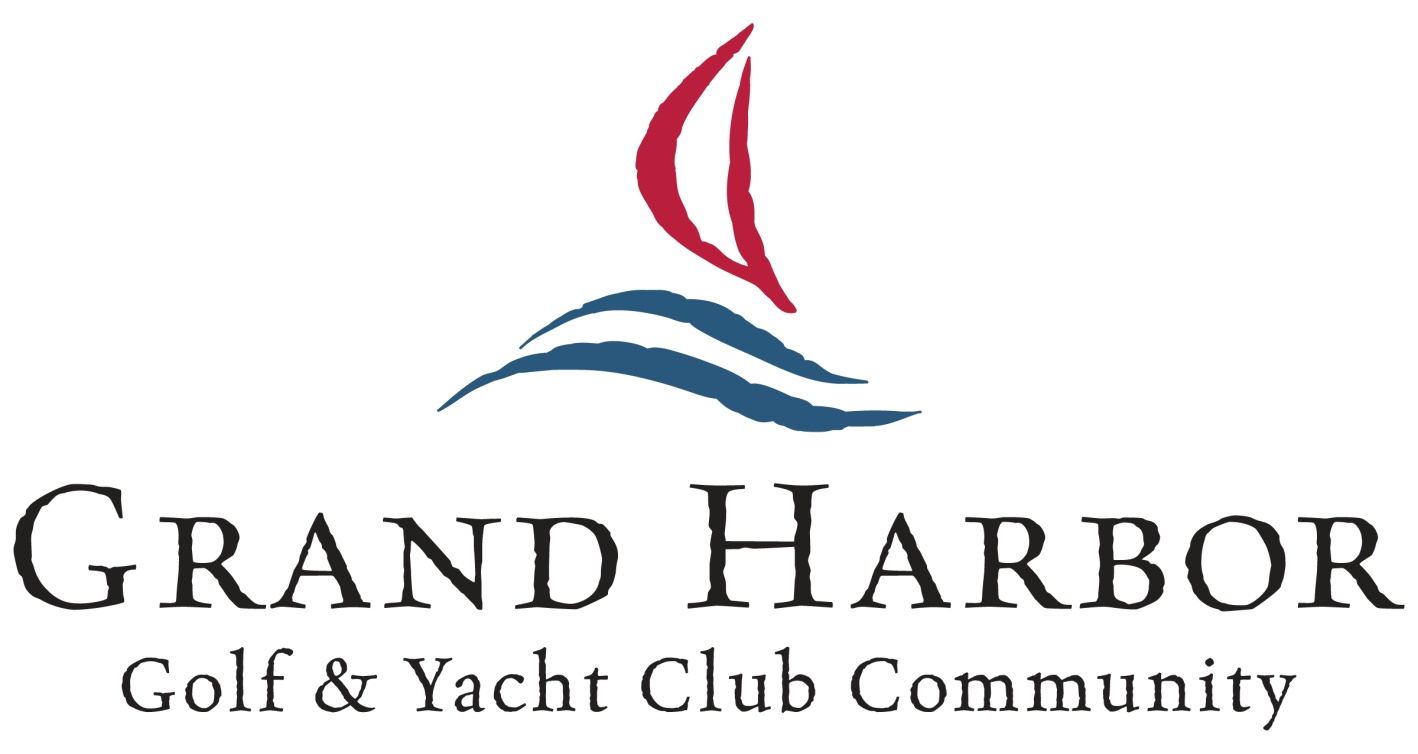 Weddings & Catering Menus864.543.2440grandharbor.net Libby BrooksEvent Sales Manager 864-543-2440libby@grandharbor.netGrand Harbor Golf & Yacht Club Rental FeeSaturday’s~$1,000 Friday’s~$750“Off peak” - $500This rental fee includes usage of the Golf Clubhouse, Lawn & Cabaana (if available) and includes:Wedding cake cutting and plating serviceGold chivari chairs with ivory or black & gold chair padsTables, china, glassware and flatwareStandard table linens and napkins in white, ivory or blackCeremony Fee ~ $500Fee includes the set up and breakdown of gold chivari chairs with white seat cushions and a one hour wedding rehearsal the day before the wedding.Attendance Guarantees & Menu SelectionsFinal menu selections are due thirty (30) days in advance of your function.Final attendance guarantees for all functions are due seven (7) business days prior to the start of your program.The final guarantee is not subject to reduction should less attend.If the actual attendance is greater than the guaranteed number, charges will be incurred based on the number of people served.PricingAll food & beverage prices are subject to a service charge of 21% and sales tax of 10.5%. Menu prices are subject to change up to 90 days prior to your event, due to fluctuations in food costs and product availability.Deposits and BillingA deposit of $1,000 is required to reserve your event date.*After 30 days from your booking date your deposit becomes non-refundable in the event of cancellation.This deposit will go towards your final bill.The balance due (minus charges incurred during your event) must be paid four (4) business days prior to your event.Any charges incurred during your event are due to be paid the night of the eventA valid credit card is required for security, but does not have to be the method of payment.Grand Harbor Golf & Yacht Club accepts: Cash, all major credit cardsand personal checks if submitted more than 7 days prior to your event.Grand Harbor Golf & Yacht Club prohibits the use of confetti, silk flower petals or other non-biodegradable materials outside on the lawn, or for your reception exit. Bubbles, sparklers and fresh flower petals are welcome.Chef’s Accompaniments, Club Salad, Fresh Baked Bread & Butter, Starch and Vegetable and Freshly Brewed Coffee & Iced TeaFishGrilled Atlantic Salmon Filet with Lemon Herb Sauce $30Crab Florentine Stuffed Flounder with Roasted Red Pepper Sauce $30Pecan Crusted Salmon w/maple butter $32Sautéed Grouper Filet “Oscar” Style $39ChickenTraditional FavoritesMarsala, Florentine, Francaise & Picatta $28Almond Crusted Chicken Breast w/ pineapple teriyaki $28Prosciutto Wrapped Chicken Breast w/ a roasted pepper cream sauce $29Garlic and Herb Roasted Airline Chicken Breast With a white wine tarragon sauce $32ShellfishShrimp & GritsSautéed Shrimp with Andouille sausage, peppers, onions in a white wine cream sauce over stone ground grits $32Low Country Crab Cakestwo 4 oz. lump meat crab cakes w/ remoulade $38Shrimp Scampi ProvencalWhite wine, tomato & garlic butter sauce over capellini $36Pan Seared Sea Scallopsw/ a white balsamic beurre blanc $38BeefSpice Rubbed 12oz Ribeye $3210 oz. Cut Prime Rib served with au jus $30 12 oz New York Strip $348 oz. Filet Mignon with a light Madeira sauce $37Veal & PorkRosemary Brine Roasted Pork Loin with a White Wine and Whole Grain Mustard Sauce $28Veal Scaloppini with Cherry Tomatoes, Capers, White Wine and Garlic Sauce $28Marinated Grilled Pork chop w/ roasted shallot jus $27New Zealand Rack of  Lamb w/ mint jus $40VegetarianGrilled Vegetable Pasta Primavera over penne pasta $25Vegetable Napoleon with Parmesan Breaded Eggplant and Tomatoes Stacked with Spinach & Feta Cheese Served with a Vinaigrette Sauce $25Marinated and Grilled Portobello Mushroom With Roasted Red Peppers and Asparagus w/ a pesto vinaigrette $25Grilled Red Pepper Stuffed with Spinach, Sun Dried Tomatoes, Caramelized Onions, and Fresh Mozzarella Cheese $26All prices subject to service fee and applicable sales taxStartersChilled U-15 Jumbo Shrimp served w/ Cocktail Sauce and Lemon Wedge Jumbo Lump Crab Cake with Fried Green Tomatoes and a Sweet Corn Salsa Crab and Corn Fritters w/ sweet pepper remouladeDuck Spring rollmicro greens & orange soy vinaigretteSoupsTomato Bisque $5 Butternut Squash $6 Minestrone $6 Classic She Crab $8Corn and Shrimp Chowder $8SaladsYour choice of Club Salad prepared with Romaine Lettuce & Baby Spinach w/ Tomatoes,Sliced Cucumbers and Red Onions with choice of dressing or Traditional Caesar Salad w/ croutons & parmesan cheeseGrilled Chicken & Atlantic Salmon $33Grilled 4oz Petite Filet Mignon w/roasted shallot jus accompanied by Marinated Grilled Breast of Chickenw/ a roasted pepper champagne sauce $35 3 Grilled Jumbo Shrimp $383oz Crab Cakew/ remoulade sauce $40 5oz Roasted Salmon $364oz or 6oz Lobster Tail steamed or grilled  Market PriceBeef & BoarSliced Roast Beef au jus	Marinated Flank SteakBraised Beef Brisket	Roasted Petite Filet (+$3)Herb roasted Pork Loin w/ pan jus	Pulled BBQ Pork BBQMarinated Grilled Pork Chop	Smoked Pork Tenderloin (+$4)PoultryAlmond Crusted chicken w/ pineapple teriyaki Prosciutto Wrapped Chicken w/ roasted rep pepper cream sauceMarsala, sweet marsala mushroom sauce Florentine, white wine, spinach & parmesan cheese Francaise, lemon, white wine & creamPicatta, white wine & capers sauceParmesan, freshly made marinara sauce topped w/ mozzarella & parmesan cheese Roasted Tom Turkey w/ homemade pan gravyHerb Roasted Bone-in ChickenFishBroiled or Blackened TalipiaHerb Roasted Salmon lemon basil vinaigrette Roasted Mahi Mahi w/ mango salsa (+$2)Crab Stuffed Flounder Filet with Lemon Buerre Blanc (+$3) Pan Seared Grouper w/ a white balsamic vinaigrette (+$3)VegetablesSautéed Baby Green Beans	Spinach GratinSteamed Fresh Broccoli w/light butter	Marinated Grilled Vegetable MedleyParmesan Tomato Crowns	Seasonal Vegetable MedleyZucchini & Tomato GratinStarchesYellow Squash CasseroleGarlic and Herb Roasted Red Potatoes	Sour Cream Mashed PotatoesScalloped Potatoes	Herb Rice PilafSteamed New Potatoes	Wild Rice PilafMacaroni & Cheese	Baked Penne Pasta w/ marinara or pestosaucetwo entrees $38 or three entrees $46Buffets Include Freshly Brewed Coffee & Iced TeaAll prices subject to service fee and applicable sales tax 	Carving Stations	Carved Tenderloin of Beef Pepper Crusted New York Strip Roasted Petite FiletGrilled Marinated Flank Steak Roasted Prime Rib Roasted Tom Turkey Glazed Baked HamHerb Crusted Leg of Lamb with Mint Jelly Roasted Pork Tenderloinall carved items served with freshly baked rolls and condiments honey Dijon, horseradish cream, mayonnaise , Dijon mayonnaise 	Action Stations	Pasta StationChoice of two sauces w/sweet peppers, onions, mushrooms, sun dried tomatoes & parmesan cheese and choice of pasta$11Italian sausage  & grilled chicken (+$3)Low Country Shrimp and Gritssautéed Shrimp with Andouille sausage, peppers, onions in a white wine cream sauce over stone ground grits$13Grilled Cheese Stationcheddar, swiss, provolone, American & Feta cheese toppings of tomato, onions, bacon & spinachwhite, wheat & sourdough$10Stir Fry Stationtwo choices of beef, chicken, pork or shrimpfried rice & lo mein w/ carrots, sweet peppers, onions, snow peas & broccoli$13Mashed Potato Barmashed potatoes with butter, sour cream, cheddar cheese, bacon bits, & chives$10all carving stations require a culinary attendant $75 And a minimum of 45 guestsFruits, Cheese & VegetablesProsciutto wrapped melon w/ balsamic syrup Brie and raspberry pursesPimento cheese on crostini Vegetable Spring  roll w/ sweet chili sauceSpinach & feta cheese spanakopita Roasted vegetable tartletsBeef, Chicken & PorkShaved Roast Beef on Crostini with Horseradish Sauce Beef WontonsGrilled Beef skewers w/ ponzu sauceThai Style Beef Satay or Chicken Satay with a Spicy Peanut Dipping Sauce Bacon wrapped BBQ Chicken BitesChicken salad tartlets Mini Italian meatballsItalian sausage stuffed mushrooms Sausage & cheese ballsPetite “BLT” SandwichesSeafoodAhi tuna wonton w/ a soy ginger mayo Smoked salmon mousse on cucumber round Bacon wrapped shrimp or scallopsShrimp canape w/ shrimp & herb cream cheese Bloody Mary oyster shooters, alcohol free Shrimp salad tartletsGrouper fingers with cajun remoulade Mini crab cakes with remoulade Cucumber canapé with shrimp Individual shrimp cocktailsSliced Fruit & Cheese Displaysliced fresh fruit w/seasonal berries & a honey yogurt dip$10Vegetable Cruditésfresh from the garden vegetables w/ creamy roasted garlic dip$8Artisanal Cheese Displaybleu cheese, aged cheddar, smoked gouda, pepper jack,havarti dill, boursin, saged derby, cotswold, fontina, gruyere & baked brie w/ gourmet crackers$13Antipasto Displayprosciutto, capicola, salami and pepperoni,assorted olives, artichokes, asparagus pepperoncini's and grilled vegetables fresh mozzarella gorgonzola, and provoloneartesian breads with extra virgin olive oil and aged balsamic vinegar$15Chilled Seafood Displayshrimp cocktail, oysters on the 1/2 shell, cocktail crab claws & cold water Lobster skewersMarket PriceBar PackagesBar packages offer unlimited consumption and are charged for every guest in attendance over the legal drinking age of 21.A list of available brands is available from the catering officePremium Bar Package$35House Brand Package$33Beer and Wine Package$30Champagne available by request Soft Drinks & Bottled Water$3 per bottlePine Lakes Country Club Alcohol PolicyIn accordance with state la, alcoholic beverages will not be served to any guest under the legal drinking age of 21. All bars must be manned by Club staff, who may reserve the right to refuse beverage service to any guest who appears intoxicated or cannot produce proper identification. Identification will be requested of any guest of questionable age. Club policy prohibits the consumption of shots. No alcohol may be brought in or taken from the event by any guest. All private party bars are limited to a maximum of five (5) hours beverage service whether cash or hosted.Bartender Fee$100 per bartender for the entire eventAll prices subject to service fee and applicable sales tax